Additional Resources:  (Sites with INTERNATIONAL data and sites for more advanced users are indicated. ADVANCED use includes having/using software such as 7-Zip, ArcGIS, R, etc. Note that ADVANCED sites may include some information that IS accessible without special software.)Bird Point Count Database, version 2.0. U.S. Department of the Interior, U.S. Geological Survey, Patuxent Wildlife Research Center. (ADVANCED) http://www.pwrc.usgs.gov/point/   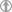 CDC WONDER (Wide-ranging Online Data for Epidemiologic Research). (ADVANCED) http://gis.cdc.gov/Google Earth. (INTERNATIONAL) http://earth.google.com/    Knowledge Network for Biocomplexity. (INTERNATIONAL). http://knb.ecoinformatics.org/index.jsp     Monitoring the spread of West Nile Virus with satellite data. http://earthobservatory.nasa.gov/IOTD/view.php?id=2172  http://earthobservatory.nasa.gov/IOTD/view.php?id=2849  NASA Global Climate Change http://climate.nasa.gov/ and Global Change Master Directory (GCMD) http://gcmd.nasa.gov/ National Climatic Data Center: NCDC http://www.ncdc.noaa.gov/oa/ncdc.htmlNational Land Cover Database/ Multi-Resolution Land Characteristics Consortium. (ADVANCED) http://www.mrlc.gov/  National Vital Statistics System (NVSS): US Mortality Data http://www.cdc.gov/nchs/deaths.htm National Wetlands Inventory. (ADVANCED) http://www.fws.gov/wetlands/Data/Mapper.html  Socioeconomic Data and Applications Center (SEDAC). Order a free SEDAC Viewer/Global Spatial Visualization Tool on CD here. (INTERNATIONAL)  http://sedac.ciesin.columbia.edu/   Socioeconomic Data and Applications Center (SEDAC) Species Distributions. (ADVANCED) http://sedac.ciesin.columbia.edu/species/spAdvFilter.jsf  United States Fish and Wildlife Service (USFWS) National Wetlands Inventory Wetlands Mapper. (ADVANCED) http://www.fws.gov/wetlands/  United States Geological Survey (USGS) Land Cover Institute. http://landcover.usgs.gov/usgslandcover.php  USGS Land Cover Trends Project. (ADVANCED) http://landcovertrends.usgs.gov USGS The National Map. http://nationalmap.gov/viewers.html  USGS Water Resources of the United States. http://water.usgs.gov/ 